Gmina   Lubiczul. Toruńska  21,     87 - 162  Lubicz ,     NIP 8792617506w imieniu której działaZarząd Dróg, Gospodarki Mieszkaniowej i Komunalnej w Lubiczuul. Toruńska  36 A,     87 - 162  Lubicz nr telefonu: 56 678 27 09 adres internetowy: www.lubicz.pl adres poczty elektronicznej: przetargi_drogi@lubicz.pl nr referencyjny nadany sprawie przez Zamawiającego: ZDG.271.522.3.2019SPECYFIKACJA    ISTOTNYCH     WARUNKÓW   ZAMÓWIENIABudowa kanalizacji deszczowej:Lubicz Dolny – ul. LipowaZłotoria – ul. 8 MarcaZAWARTOŚĆ    SPECYFIKACJI    ISTOTNYCH     WARUNKÓW   ZAMÓWIENIARozdział I 	Instrukcja dla wykonawców wraz z załącznikamiSIWZ.Formularz oświadczenia Wykonawcy dotyczący spełnienia warunków udziału 
 	w postępowaniu składany w trybie art. 25a ust.1 ustawy Pzp.Formularz oświadczenia Wykonawcy dotyczący przesłanek wykluczenia 
  	z postępowania składany w trybie art. 25a ust. 1 ustawy Pzp.Formularz oświadczenia Wykonawcy dotyczący sytuacji finansowej 
  	i ekonomicznej.Formularz oświadczenia Wykonawcy dotyczący wiedzy i doświadczenia.Formularz oświadczenia Wykonawcy dotyczący osób skierowanych do pracy.Formularz oświadczenia Wykonawcy o podmiotach należących do tej samej 
  	grupy kapitałowej.Harmonogram rzeczowo – finansowy.Rozdział II	Formularz ofertyRozdział III	Wzór umowySPECYFIKACJA    ISTOTNYCH     WARUNKÓW   ZAMÓWIENIA1. Nazwa    i    adres    Zamawiającego.	Gmina   Lubicz  - Lubicz Dolny ul. Toruńska  21, 87 - 162  Lubicz , NIP 8792617506w imieniu której działa Zarząd Dróg, Gospodarki Mieszkaniowej i Komunalnej w Lubiczu, 
  	Lubicz Dolny, ul. Toruńska  36 A,  87 - 162  Lubicz.2. Tryb    udzielania    zamówienia.Przetarg nieograniczony na podstawie art. 39 ustawy z dnia 29 stycznia 2004 r. Prawo 	zamówień publicznych (Dz. U. z 2018 r., poz. 1986 – ze zmianami).
	Wartość zamówienia nie przekracza  kwot określonych w przepisach wydanych na podstawie 
art. 11 ust. 8 ustawy.3. Opis    przedmiotu    zamówieniaKod CPV	45.23.10.00-5 		Roboty budowlane w zakresie budowy rurociągów, 							ciągów komunikacyjnych i linii energetycznych..              
3.1.	Przedmiotem niniejszego zamówienia w podziale na części jest budowa odcinka kanalizacji 	deszczowej na obszarze Gminy Lubicz dla:  	3.1.1. W części 1 – Lubicz Dolny - ulica Lipowa. 	3.1.2. W części 2 – Złotoria - ul. 8 Marca na odcinku od ul. Toruńskiej do ul. Szkolnej.Szczegółowy zakres zamówienia obejmuje:3.2.1. Dla części 1 - odwodnienie ulicy Lipowej w Lubiczu Dolnym3.2.1.1.	Kanalizację deszczową wykonać z rur PVC-U SN8KN/m 2 fi 200 mm łączonych na uszczelki		gumowe na odcinku od zaprojektowanego odwodnienia liniowego do istniejącej studni 
 	kanalizacyjnej DI poprzez proj. studnie kanalizacyjne D5, D4,  D3,  D2. 	Kanalizację deszczową wykonać z rur PVC-U SN12KN/m2 fi 200 mm łączonych
  		na uszczelki gumowe na odcinku od zaprojektowanego 	odwodnienia liniowego do istn. studni 		kanalizacyjnej DI poprzez proj. studnię kanalizacyjną D6. 			3.2.1.2.	Studnie kanalizacyjne D2 D3 D4 D5 D6 należy wykonać z kręgów żelbetowych
 		fi 1000 mm zgodnie z PN-EN 1917:2004. Studnie wykonać z betonu wibroprasowanego
    		B35 wodoszczelnego W8, mrozoodpornego F=150 o nasiąkliwości do 5 %.    				Studnie kanalizacyjne D4 D6 należy wykonać z osadnikiem gł. h=1,0 m. 
	  	Ściany studni zaizolować zewnętrznie dwukrotnie lepikiem asfaltowym na zimno.
    		Studnie przykryć płytami pokrywowymi żelbetowymi ułożonymi na pierścieniach 
  		odciążających.		Studnie przykryć włazami typu ciężkiego D 400KN z żeliwa szarego
		bez zamków i uszczelek wys. 15cm o głębokości gniazda dla oparcia pokrywy min. 5cm 
		i pobocznicy gniazda prostej. Rzędne posadowienia pokryw włazów należy dostosować do 
 		istniejącej rzędnej terenu.		Dolną cześć studni wykonać jako monolit, w którym umocowane są mufy przyłączeniowe
   		do rur. W celu uszczelnienia połączeń między kręgami należy stosować uszczelki — 
  		zamontowane fabrycznie. 		 		Studnie kanalizacyjne wyposażyć w stopnie złazowe, żeliwne wg SWW-0614499-1.
   		Przejścia kanałów przez ściany studzienek wykonać jako szczelne typowe z PCV
		uszczelniane uszczelką gumową.3.2.1.3. Przyłącza kanalizacji deszczowej wykonać z rur PVC-U SN8KN/m2 fi 160 mm łączonych na uszczelki gumowe na odcinkach:od zaprojektowanego wpustu Wpl do zaprojektowanej studni kanalizacyjnej D2od zaprojektowanego wpustu Wp2 do zaprojektowanej studni kanalizacyjnej D2od zaprojektowanego odwodnienia liniowego do zaprojektowanej studni kanalizacyjnej D4.		Przewody kanalizacji deszczowej fi 160 mm włączyć do zaprojektowanego kanału 
 		deszczowego fi 200 mm bezpośrednio do zaprojektowanej studni kanalizacyjnej.		Przejścia kanałów przez ściany studzienki wykonać jako szczelne typowe z PCV uszczelniane
 		uszczelką gumową.	3.2.1.4.	Wpusty deszczowe.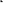 		Odwodnienie nawierzchni. ul. Lipowej nastąpi poprzez wpusty deszczowe,  typowe Wpl,
		Wp2 z osadnikami gł 1,0 m, które należy wykonać zgodnie z dokumentacją typową
		wg KB.4-3.3.10. Wpusty deszczowe wykonać jako    monolityczne z betonu B35. Studzienkę 
  		wpustu 	wykonać z rur żelbetowych z wykorzystaniem rur pośrednich 500/1000 mm, 500/750 
   		mm, 500/500 mm, 500/350 mm z uwzględnieniem głębokości wpustu deszczowego.
		Ściany zaizolować zewnętrznie dwukrotnie lepikiem asfaltowym na zimno.
		Płyty nastudzienne wpustów osadzić na pierścieniach odciążających dn. 960x250 mm
		oraz na pierścieniach utrzymujących dn. 960x150 mm. Rzędne posadowienia wpustów należy
		dostosować do istniejącej rzędnej terenu. Wpusty deszczowe wyposażyć w kraty osadzone
		na zawiasie, klasy D400. Przejście kanałów fi 200 mm przez ściany studzienek wykonać
 		jako szczelne typowe przejścia z PCV uszczelniane uszczelką gumową. 			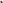 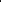 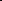 	3.2.1.5. Odwodnienia liniowe		Odwodnienia liniowe o długościach L=4,0m, L=4,0 i L=7,5 wykonać poprzez system korytek 
   		typu FASERFIX KS 200, lub równoważnych. Korytka o szerokości w świetle 200 mm,
		z betonu wzmocnionego włóknem szklanym. Ruszty żeliwne szczelinowe (klasy 0400), 
  		mocowane za pomocą zatrzaskowego mocowania typu SIDE-LOCK lub równoważnego. 
 		Korytka należy połączyć ze studzienkami z ocynkowanymi osadnikami 	o wymiarach: długość – 
  		500 mm, szerokość – 260 mm, wysokość – 570 mm.	3.2.1.6.	Szczegółowy zakres ujęty został w opracowanej dokumentacji projektowej oraz 
  		w  szczegółowej specyfikacji technicznej wykonania i odbioru robót.Przedmiary dołączone są wyłącznie pomocniczo w celu sporządzenia kalkulacji własnej. Wykonawca powinien pamiętać, że bez względu na jakiekolwiek ograniczenia zasugerowane przez opis każdej pozycji i/lub wyjaśnienie, że cena przedstawiona w ofercie stanowi zapłatę za prace wykonane i zakończone pod każdym względem. Uważa się, że Wykonawca wziął pod uwagę wszystkie wymagania i zobowiązania bez względu na to czy zostały określone czy zasugerowane w przedmiarze.3.2.2. Dla części 2 - odwodnienie ulicy 8 Marca w Złotorii	3.2.2.1.	Kanalizację deszczową wykonać z rur PVC-U SN8KN/m2 Ø 300 mm łączonych na uszczelki 
  		gumowe na odcinku od granicy działki nr 82/2 do zaprojektowanej studni kanalizacyjnej D7 
 		poprzez zaprojektowane studnie kanalizacyjne D6 D5 D4.               	3.2.2.2.	Studnie kanalizacyjne D4 D5 D6 D7 należy wykonać z kręgów żelbetowych ∅ 1200 mm zgodnie 
  		z PN-EN 1917:2004. Studnie wykonać z betonu wibroprasowanego B35, odoszczelnego W8, 
 		mrozoodpornego F= o nasiąkliwości do 5%.      		Ściany studni zaizolować zewnętrznie dwukrotnie lepikiem asfaltowym na zimno. Studnie 
 		przykryć płytami pokrywowymi żelbetowymi ułożonymi na pierścieniach odciążających. 
 		Studnie przykryć włazami typu ciężkiego D 400KN z żeliwa szarego bez zamków
		i uszczelek wys. 15 cm o głębokości gniazda dla oparcia pokrywy min. 5 cm. Rzędne 
  		posadowienia pokryw włazów należy dostosować do istniejącej rzędnej 	terenu.    		Dolną cześć studni wykonać jako monolit, w którym umocowane są mufy przyłączeniowe do 
  		rur. W celu uszczelnienia połączeń między kręgami należy stosować uszczelki – zamontowane 
  		fabrycznie. Studnie kanalizacyjne wyposażyć w stopnie złazowe, żeliwne wg SWW-0614-4991.		Przejścia kanałów przez ściany studzienek wykonać jako szczelne typowe  z PCV uszczelniane 
   		uszczelką gumową.  	3.2.2.3.	Przyłącza kanalizacji deszczowej wykonać z rur PVC-U SN8KN/m2 Ø 200 mm  łączonych na	
   		uszczelki gumowe na odcinkach:  1) 	od wpustu Wp1 do studni kanalizacyjnej D4,2) 	od wpustu Wp2 do studni kanalizacyjnej D4,  	3) 	od wpustu Wp3 do studni kanalizacyjnej D7,4)  	od wpustu Wp4 do studni kanalizacyjnej D6,  	5) 	od wpustu Wp5 do studni kanalizacyjnej D7   		Przewody kanalizacji deszczowej Ø 200 mm włączyć do kanału deszczowego Ø 300 mm
		bezpośrednio do zaprojektowanych studni kanalizacyjnych. Przejścia kanałów przez ściany 
		studzienki wykonać jako szczelne, typowe z PCV uszczelniane uszczelką gumową.  	3.2.2.4.	Wpusty deszczowe       		Odwodnienie nawierzchni ul. 8 Marca nastąpi poprzez wpusty deszczowe, typowe Wp1, Wp2, 
  		Wp3, Wp4, Wp5 z osadnikami gł. 1,0 m, które należy wykonać zgodnie z dokumentacją typową 
		wg KB.4-3.3.1.10.       		Wpusty deszczowe wykonać jako monolityczne z betonu B35. Studzienkę wpustu wykonać 
		z rur żelbetowych z wykorzystaniem rur pośrednich 500/1000 mm, 500/750 mm,
		500/500 mm, 500/350 mm z uwzględnieniem głębokości wpustu deszczowego. Ściany 
 		wpustów zaizolować zewnętrznie dwukrotnie lepikiem asfaltowym na zimno.   		Płyty nastudzienne wpustów osadzić  na pierścieniach odciążających dn. 960x250 mm oraz na 
    		pierścieniach  utrzymujących  dn.  960x150 mm.   Rzędne  posadowienia  wpustów  należy 
   		dostosować do istniejącej rzędnej terenu. Wpusty deszczowe wyposażyć w kraty osadzone na 
  		zawiasie, klasy D400.  Przejście kanałów Ø 200 mm przez ściany studzienek wykonać jako 
   		szczelne typowe przejścia z PCV uszczelniane uszczelką gumową.  	3.2.2.5.	Szczegółowy zakres ujęty został w opracowanej dokumentacji projektowej oraz w szczegółowej 
  		specyfikacji technicznej wykonania i odbioru robót.Przedmiary dołączone są wyłącznie pomocniczo w celu sporządzenia kalkulacji własnej. Wykonawca powinien pamiętać, że bez względu na jakiekolwiek ograniczenia zasugerowane przez opis każdej pozycji i/lub wyjaśnienie, że cena przedstawiona w ofercie stanowi zapłatę za prace wykonane i zakończone pod każdym względem. Uważa się, że Wykonawca wziął pod uwagę wszystkie wymagania i zobowiązania bez względu na to czy zostały określone czy zasugerowane w przedmiarze.4.  Termin   wykonania   zamówienia.4.1.	Termin rozpoczęcia realizacji zamówienia  – w dniu podpisania umowy4.2. 	Pożądany termin realizacji zamówienia dla całego przedmiotu zamówienia określonego w pkt. 3  
  	do 31 sierpnia 2019 r. 5. 	warunki  udziału w postępowaniu.5.1. 	O udzielenie zamówienia ubiegać się mogą wszyscy Wykonawcy, którzy nie podlegają 
wykluczeniu z  postępowania oraz spełniają warunki udziału w postępowaniu określone w art. 
22 ust.1 ustawy Pzp, dotyczące: Kompetencji lub uprawnień do prowadzenia określonej działalności zawodowej, o ile to wynika z odrębnych przepisów.Zamawiający nie określa w tym zakresie żadnych wymagań, których spełnianie Wykonawca zobowiązany jest wykazać w sposób szczególny. Zamawiający uzna ten warunek za spełniony na podstawie złożonego przez Wykonawcę oświadczenia o spełnianiu warunków udziału
w postępowaniu.Sytuacji ekonomicznej lub finansowej,Zamawiający żąda od wykonawcy posiadania ubezpieczenia odpowiedzialności 
cywilnej w zakresie prowadzonej działalności związanej z przedmiotem zamówienia na kwotę
 co najmniej 500.000 zł. na jedno i wszystkie zdarzenia w okresie ubezpieczenia. Zdolności technicznej lub zawodowej. Dla uznania, że wykonawca spełnia warunek, o którym mowa, Zamawiający wymaga 
 aby Wykonawca wykazał, że: Posiada doświadczenie, tj. w okresie ostatnich pięciu lat przed upływem terminu składania ofert, a jeżeli okres prowadzenia działalności jest krótszy – 
w tym okresie, zgodnie z zasadami sztuki budowlanej wykonał i prawidłowo ukończył co najmniej dwa zadania polegające na budowie, przebudowie urządzeń odwodnienia drogi (kanalizacja deszczowa, kanalizacja deszczowo-drenażowa), 
o wartości co najmniej 50 000,00 złotych brutto każda z robót.Przez zadanie wykonane, Zamawiający rozumie zadania doprowadzone do  
końca (zakończone protokołem odbioru końcowego).Dysponuje lub będzie dysponował osobą zdolną do wykonania zamówienia, która będzie wykonywała zamówienie lub zobowiązaniem innych podmiotów do udostępnienia osoby posiadającej uprawnienia do kierowania robotami budowlanymi w specjalności instalacyjnej w zakresie sieci, instalacji i urządzeń sanitarnych, lub odpowiadające im uprawnienia budowlane wydane na podstawie ustawy Prawo Budowlane i Rozporządzenia Ministra Infrastruktury i Rozwoju z dnia 11 września 2014 r. w sprawie samodzielnych funkcji technicznych w budownictwie (Dz. U. 2014 r. poz. 1278) lub inne odpowiednie wydane na podstawie wcześniej obowiązujących przepisów lub odpowiadające im uprawnienia budowlane, które zostały wydane obywatelom państw Europejskiego Obszaru Gospodarczego oraz Konfederacji Szwajcarskiej, z zastrzeżeniem art.12 a oraz innych przepisów ustawy z dnia 7 lipca 1994 r. Prawo Budowlane ( Dz. U. z 2018 r., poz. 1202 ze zmianami) oraz ustawy z dnia 22 grudnia 2015 r. o zasadach uznawania kwalifikacji zawodowych nabytych w państwach członkowskich Unii Europejskiej (Dz. U. z 2018 r., poz. 2272 ze zmianami).6.  podstawy  wykluczenia  wykonawców6.1.	 	Z postępowania o udzielenie zamówienia wyklucza się wykonawcę w stosunku do którego    
 	zachodzi którakolwiek z okoliczności o których mowa w art. 24 ust. 1 pkt 12 – 23 ustawy Pzp.	6.2.	Wykluczenie wykonawcy następuje zgodnie z art. 24 ust. 7 ustawy Pzp.6.3.    	Zamawiający nie przewiduje wykluczeń na podstawie art. 24 ust. 5 ustawy Pzp.6.4.   	Wykonawca, który podlega wykluczeniu na podstawie art. 24 ust. 1 pkt 13 i 14 ustawy Pzp oraz 
 art. 24 ust. 1 pkt 16-20 ustawy Pzp może przedstawić dowody na to, że podjęte przez niego 
środki są wystarczające do wykazania jego rzetelności, w szczególności udowodnić  
naprawienie szkody wyrządzonej przestępstwem lub przestępstwem skarbowym,  
zadośćuczynienie pieniężne za doznaną krzywdę lub naprawienie szkody, wyczerpujące  
wyjaśnienie stanu faktycznego oraz współpracę z organami ścigania oraz podjęcie  konkretnych 
środków technicznych, organizacyjnych i kadrowych, które są odpowiednie dla  zapobiegania 
dalszym przestępstwom lub przestępstwom skarbowym lub nieprawidłowemu postępowaniu 
wykonawcy. Przepis ten nie ma zastosowania, jeżeli wobec wykonawcy, będącego podmiotem 
zbiorowym, orzeczono prawomocnym wyrokiem sądu zakaz ubiegania się o udzielenie 
zamówienia oraz nie upłynął określony w tym wyroku okres obowiązywania tego zakazu. 6.5. 	Wykonawca nie podlega wykluczeniu, jeżeli Zamawiający, uwzględniając wagę i szczególne 
 	okoliczności czynu wykonawcy, uzna za wystarczające dowody przedstawione na podstawie 
  	ust. 6.3.6.6.	Zamawiający może wykluczyć wykonawcę na każdym etapie postępowania o udzielenie 
  	zamówienia.7.  wykaz oświadczeń lub dokumentów, potwierdzających spełnienie       
   warunków  udziału w postępowaniu oraz brak podstaw wykluczenia.ETAP SKŁADANIA OFERT7.1. 	Do oferty Wykonawca dołącza na podstawie art. 25a ust. 1, aktualne na dzień składania ofert oświadczenie o braku podstaw do wykluczenia na podstawie art. 24 ust.1 pkt 12-23 ustawy zgodnie z  Załącznikiem nr 5 do SIWZ oraz oświadczenie o spełnieniu warunków udziału w postępowaniu zgodnie z Załącznikiem nr 6 do SIWZ.  Informacje zawarte w oświadczeniu stanowią wstępne potwierdzenie, że Wykonawca nie podlega wykluczeniu oraz spełnia warunki udziału w postępowaniu.7.2. 	Wykonawca, który powołuje się na zasoby innych podmiotów, w celu wskazania braku istnienia wobec nich podstaw wykluczenia oraz spełnienia w zakresie, w jakim powołuje się na ich zasoby, warunków udziału w postępowaniu zamieszcza informacje o tych podmiotach w oświadczeniu o którym mowa w pkt. 7.1. 7.3. 	Wykonawca, który polega na zdolnościach lub sytuacji innych podmiotów musi udowodnić Zamawiającemu, że realizując zamówienie, będzie dysponował niezbędnymi zasobami tych podmiotów, w szczególności przedstawiając zobowiązanie tych podmiotów do oddania mu do dyspozycji niezbędnych zasobów na potrzeby realizacji zamówienia. Zobowiązanie powinno być podpisane przez osoby upoważnione do reprezentowania tych podmiotów 
i należy złożyć je wraz z ofertą.Zamawiający oceni, czy udostępniane Wykonawcy przez inne podmioty zdolności techniczne lub zawodowe, lub ich sytuacja finansowa, lub ekonomiczna, pozwalają na wykazanie przez wykonawcę spełniania warunków udziału w postępowaniu oraz zbada, czy nie zachodzą wobec tego podmiotu podstawy wykluczenia, o których mowa w art. 24 ust. 1 pkt 13–23.W celu oceny, czy wykonawca polegając na zdolnościach lub sytuacji innych podmiotów na zasadach określonych w art. 22a ustawy, będzie dysponował niezbędnymi zasobami w stopniu umożliwiającym należyte wykonanie zamówienia publicznego oraz oceny, czy stosunek łączący wykonawcę z tymi podmiotami gwarantuje rzeczywisty dostęp do ich zasobów, Zamawiający żąda dokumentów 
w załączeniu do załącznika nr 5 i załącznika nr 5 do SIWZ, które określają w szczególności: Zakres dostępnych wykonawcy zasobów innego podmiotu,Sposób wykorzystania zasobów innego podmiotu, przez wykonawcę, 	przy wykonywaniu zamówienia publicznego,Zakres i okres udziału innego podmiotu przy wykonywaniu zamówienia publicznego,Czy podmioty, na zdolnościach których wykonawca polega w odniesieniu do  warunków udziału w postępowaniu dotyczących wykształcenia, kwalifikacji zawodowych lub doświadczenia, zrealizują dostawy lub usługi, których wskazane zdolności dotyczą. W przypadku wspólnego ubiegania się o zamówienie przez Wykonawców, oświadczenie 
o którym mowa w pkt. 7.1. składa każdy z Wykonawców wspólnie ubiegających się 
o zamówienie. Dokumenty te potwierdzają spełnianie warunków udziału w postępowaniu oraz brak podstaw wykluczenia w zakresie, w którym każdy z Wykonawców wykazuje spełnianie warunków udziału w postępowaniu oraz brak podstaw wykluczenia.7.7.	Oświadczenia Wykonawcy, które z informacji zawartych w ofercie, stanowią tajemnicę przedsiębiorstwa w rozumieniu przepisów ustawy o zwalczaniu nieuczciwej konkurencji i jako takie nie mogą być udostępniane innym uczestnikom postępowania. W przypadku zastrzeżenia informacji przez wykonawcę zobowiązany jest on wykazać, że zastrzeżone informacje stanowią tajemnicę przedsiębiorstwa. Brak powyższego oświadczenia będzie oznaczał, że dokumenty składające się na ofertę nie stanowią tajemnicy przedsiębiorstwa. Wykonawca nie może zastrzec informacji, o których mowa w art. 86 ust. 4 ustawy.7.8. 	Ponadto wraz z ofertą (wg załączonego formularza ofertowego, stanowiącego załącznik nr 1 do SIWZ Wykonawca składa dokument potwierdzający uprawnienia osoby (osób) do złożenia oferty (reprezentowania wykonawcy), w przypadku, gdy prawo to nie wynika z innych złożonych dokumentów.ETAP PO OTWARCIU OFERT7.9. 	Każdy z Wykonawców w terminie do 3 dni od dnia przekazania informacji, o której mowa 
w art. 86 ust. 5, przekazuje Zamawiającemu oświadczenie o przynależności lub braku przynależności do tej samej grupy kapitałowej zgodnie z Załącznikiem nr 8 do SIWZ. 
W przypadku przynależności do tej samej grupy kapitałowej wykonawca może złożyć wraz 
z oświadczeniem dokumenty bądź informacje potwierdzające, że powiązania z innym wykonawcą nie prowadzą do zakłócenia konkurencji w postępowaniu o udzielenie zamówienia.ETAP PO DOKONANIU BADANIA I OCENY OFERT:7.10. 	Zgodnie z art. 24aa ust. 1 ustawy Pzp Zamawiający w niniejszym postępowaniu najpierw dokona oceny ofert, a następnie zbada, czy wykonawca, którego oferta została oceniona jako najkorzystniejsza, nie podlega wykluczeniu oraz spełnia warunki udziału w postępowaniu.7.11. 	Wykonawca, którego oferta została najwyżej oceniona, zostanie wezwany przez  Zamawiającego  do złożenia, w wyznaczonym, nie krótszym niż 5 dni terminie, aktualnych na dzień złożenia oświadczeń lub dokumentów potwierdzających okoliczności, o których mowa w art. 25. ust. 1 ustawy Pzp.7.12. 	W celu potwierdzenia spełnienia przez Wykonawcę warunków udziału w postępowaniu Zamawiający 	wezwie Wykonawcę do złożenia następujących oświadczeń lub dokumentów:Wykazu robót budowlanych wykonanych nie wcześniej niż w okresie ostatnich 5 lat przed upływem terminu składania ofert w postępowaniu, a jeżeli okres prowadzenia działalności jest krótszy – w tym okresie, wraz z podaniem ich rodzaju, wartości, daty, miejsca wykonania i podmiotów, na rzecz których roboty te zostały wykonane, z załączeniem dowodów określających czy te roboty budowlane zostały wykonane należycie, w szczególności informacji o tym czy roboty zostały wykonane zgodnie z przepisami prawa budowlanego i prawidłowo ukończone zgodnie z Załącznikiem nr 7 do SIWZ, przy czym dowodami, o których mowa, są referencje bądź inne dokumenty wystawione przez podmiot, na rzecz którego roboty budowlane były wykonywane, a jeżeli z uzasadnionej przyczyny o obiektywnym charakterze Wykonawca nie jest w stanie uzyskać tych dokumentów – inne dokumenty.Wykaz osób, skierowanych przez Wykonawcę do realizacji zamówienia publicznego, w szczególności odpowiedzialnych za kierowanie robotami budowlanymi, wraz z informacjami na temat ich kwalifikacji zawodowych, uprawnień, doświadczenia i wykształcenia niezbędnych do wykonania zamówienia publicznego, a także zakresu wykonywanych przez nie czynności wraz z informacją o podstawie do dysponowania tymi osobami, zgodnie z Załącznikiem nr 8 do SIWZ.7.13	W przypadku wskazania przez wykonawcę dostępności oświadczeń lub dokumentów, 
o których mowa w § 2, § 5 i § 8 rozporządzenia Ministra Rozwoju z dnia 26 lipca 2016 r. 
w sprawie rodzajów dokumentów, jakich może żądać zamawiający od wykonawcy 
w postępowaniu o udzielenie zamówienia, w formie elektronicznej pod określonymi adresami internetowymi ogólnodostępnych i bezpłatnych baz danych, Zamawiający pobiera samodzielnie z tych baz danych wskazane przez Wykonawcę oświadczenia lub dokumenty i korzysta z nich, o ile są one aktualne. Jeżeli jakiekolwiek wykazy, oświadczenia lub inne złożone przez Wykonawcę dokumenty budzą wątpliwości Zamawiającego, może on zwrócić się bezpośrednio do właściwego podmiotu na rzecz którego dostawy oraz usługi były wykonywane o dodatkowe informacje lub dokumenty w tym zakresie.Wykonawca, który polega na sytuacji finansowej lub ekonomicznej innych podmiotów, odpowiada solidarnie za szkodę poniesioną przez Zamawiającego powstałą wskutek nieudostępnienia tych zasobów, chyba że za nieudostępnienie zasobów nie ponosi winy. Jeżeli zdolności techniczne lub zawodowe lub sytuacja ekonomiczna lub finansowa, podmiotu o którym mowa w ust. 7.15 nie potwierdzają spełnienia przez Wykonawcę warunków udziału w postępowaniu lub zachodzą wobec tych podmiotów podstawy wykluczenia, Zamawiający żąda, aby Wykonawca w terminie określonym przez Zamawiającego: Zastąpił ten podmiot innym podmiotem lub podmiotami lub; Zobowiązał się do osobistego wykonania odpowiedniej części zamówienia, jeżeli wykaże   
 zdolności techniczne lub zawodowe lub sytuację finansową lub ekonomiczną.Jeżeli wykonawca nie złożył oświadczenia, o którym mowa w art. 25a ust.1 ustawy Pzp, oświadczeń lub dokumentów potwierdzających okoliczności, o których mowa w art. 25 ust.1, lub innych dokumentów niezbędnych do przeprowadzenia postępowania, oświadczenia lub dokumenty są niekompletne, zawierają błędy lub budzą wskazane przez Zamawiającego wątpliwości, Zamawiający wzywa do ich złożenia, uzupełnienia lub poprawienia lub do udzielania wyjaśnień w terminie przez siebie wskazanym, chyba że mimo ich złożenia, uzupełnienia lub poprawienia lub udzielenia wyjaśnień, oferta wykonawcy podlega odrzuceniu albo konieczne byłoby unieważnienie postępowania.Jeżeli wykonawca nie złożył wymaganych pełnomocnictw albo złożył wadliwe pełnomocnictwa, Zamawiający wzywa do ich złożenia w terminie przez siebie wskazanym, chyba że mimo ich złożenia oferta Wykonawcy podlega odrzuceniu albo konieczne byłoby unieważnienie postępowania.Zamawiający wzywa także, w wyznaczonym przez siebie terminie do złożenia wyjaśnień dotyczących oświadczeń lub dokumentów, o których mowa w art.25 ust.1 ustawy.Wykonawcy wspólnie ubiegający się o zamówienie.W przypadku składania oferty przez podmioty występujące wspólnie, Wykonawcy występujący wspólnie zobowiązani są ustanowić pełnomocnika do reprezentowania ich w postępowaniu 
o udzielenie zamówienia, albo do reprezentowania w postępowaniu i zawarcia umowy w sprawie zamówienia publicznego.Wykonawcy występujący wspólnie ponoszą solidarną odpowiedzialność za niewykonanie lub nienależyte wykonanie zobowiązania.W przypadku okoliczności określonej w ust. 7.19 Wykonawca składa oryginał pełnomocnictwa do reprezentowania lub kopię pełnomocnictwa poświadczoną notarialnie.Pełnomocnictwo o którym mowa w ust. 7.20. musi wynikać z umowy lub innej czynności prawnej, mieć formę pisemną, fakt ustanowienia Pełnomocnika musi wynikać z załączonych do oferty dokumentów.Jeżeli oferta Wykonawców wspólnie ubiegających się o zamówienie zostanie wybrana jako   najkorzystniejsza, Zamawiający może przed zawarciem umowy żądać przedstawienia 
w określonym terminie umowy regulującej współpracę tych Wykonawców.Podwykonawcy.Zamawiający może powierzyć wykonanie zamówienia podwykonawcom.Zamawiający żąda wskazania przez Wykonawcę części zamówienia, których wykonanie zamierza powierzyć podwykonawcom i podania przez Wykonawcę firm podwykonawców. W przypadku, gdy Wykonawca nie dokona w ofercie wskazania, o którym mowa wyżej Zamawiający uzna, iż cały zakres prac określony w SIWZ Wykonawca będzie wykonywał osobiście bez pomocy podwykonawców. Jeżeli Wykonawca zamierza powierzyć wykonanie części zamówienia podwykonawcom, musi to wykazać w druku oferty. Zlecenie przez Wykonawcę części zamówienia podwykonawcom nie zwalnia go od odpowiedzialności za wykonanie zamówienia, co oznacza, że Wykonawca za wykonanie całości zamówienia, które wykonuje przy pomocy podwykonawcy ponosi pełną odpowiedzialność. 8.  forma  składanych  dokumentów.Postępowanie odbywa się w języku polskim, w związku z czym wszelkie pisma, dokumenty, oświadczenia składane w trakcie postępowania między Zamawiającym a Wykonawcami muszą być sporządzone w języku polskim. Dokumenty sporządzone w języku obcym są składane wraz 
z tłumaczeniem na język polski.Dokumenty składane przez Wykonawcę muszą być podpisane przez osobę/osoby uprawnione do reprezentacji podmiotu lub przez osobę na podstawie udzielonego i załączonego do oferty pełnomocnictwa. Załączone do oferty dokumenty muszą potwierdzać uprawnienia tych osób do reprezentacji Wykonawcy. Zakres i forma wymienionych wyżej dokumentów musi być zgodna z Rozporządzeniem Ministra Rozwoju z dnia 26 lipca 2016 roku w sprawie rodzajów dokumentów, jakich może żądać zamawiający od wykonawcy w postępowaniu o udzielenie zamówienia (Dz. U. z 2016 roku poz. 1126), co oznacza, że oświadczenia, dotyczące wykonawcy i innych podmiotów, na których zdolnościach lub sytuacji polega wykonawca na zasadach określonych w art. 22a ustawy oraz dotyczące podwykonawców, składane są w oryginale. Natomiast dokumenty inne niż oświadczenia, o których mowa w ww. rozporządzeniu, składane są w oryginale lub kopii poświadczonej za zgodność z oryginałem. Za oryginał uważa się oświadczenie (lub dokument) złożone w formie pisemnej lub w formie elektronicznej podpisane odpowiednio własnoręcznym podpisemUzupełniane dokumenty i oświadczenia muszą być złożone w oryginale lub kopii poświadczonej „za zgodność z oryginałem” odpowiednio przez podmioty, których dotyczą. Dokumenty i oświadczenia przesłane faksem lub mailem muszą zostać dostarczone również w formie pisemnej przed upływem terminu wyznaczonego przez Zamawiającego. Poświadczenia za zgodność z oryginałem dokonuje odpowiednio wykonawca, podmiot, na którego zdolnościach lub sytuacji polega wykonawca, wykonawcy wspólnie ubiegający się 
o udzielenie zamówienia publicznego albo podwykonawca, w zakresie dokumentów, które każdego z nich dotyczą. Poświadczenie za zgodność z oryginałem następuje w formie pisemnej lub w formie elektronicznej.W przypadku wskazania przez Wykonawcę dostępności oświadczeń lub dokumentów wymaganych przez Zamawiającego, w formie elektronicznej pod określonymi adresami internetowymi ogólnodostępnych i bezpłatnych baz danych, Zamawiający pobiera samodzielnie z tych baz danych wskazane przez Wykonawcę oświadczenia lub dokumenty. W przypadku wskazania przez Wykonawcę oświadczeń lub dokumentów, wymaganych przez Zamawiającego, które znajdują się w posiadaniu Zamawiającego, w szczególności oświadczeń lub dokumentów przechowywanych przez Zamawiającego zgodnie z art. 97 ust. 1 ustawy, Zamawiający w celu potwierdzenia okoliczności, o  których mowa w art. 25 ust. 1 pkt 1 i 3 ustawy, korzysta z posiadanych oświadczeń lub dokumentów, o ile są one aktualne. Wykonawca nie jest obowiązany do złożenia oświadczeń lub dokumentów potwierdzających spełnianie warunków udziału w postępowaniu i brak podstaw wykluczenia z postępowania, jeżeli zamawiający posiada oświadczenia lub dokumenty dotyczące tego wykonawcy lub może je uzyskać za pomocą bezpłatnych i ogólnodostępnych baz danych, w szczególności rejestrów publicznych w rozumieniu ustawy z dnia 17 lutego 2005 r. o informatyzacji działalności podmiotów realizujących publiczne (Dz. U. z 2014 r. poz. 1114 oraz z 2016 r. poz. 352).W przypadku, gdy złożone przez wykonawcę kopie dokumentów innych niż oświadczenia, są nieczytelne lub budzą wątpliwości Zamawiającego, Zamawiający może żądać przedstawienia oryginałów lub notarialnie poświadczonej kopii.9.    	informacja o sposobie  porozumiewania się zamawiającego 
z  wykonawcami oraz przekazywania oświadczeń lub dokumentów, 
a także wskazanie osób uprawnionych do porozumiewania się  
z wykonawcami.9.1.	Osobą upoważnioną przez Zamawiającego do kontaktowania się z wykonawcami jest    
  	Mirosław Wójcik.9.2. 	Sposoby porozumiewania się: 9.2.1. Komunikacja pomiędzy Zamawiającym i wykonawcami odbywa się za pomocą    
operatora pocztowego w rozumieniu ustawy z dnia 23 listopada 2012 r. Prawo 
pocztowe (Dz. U. z 2018 r. poz. 2188 ze zmianami), osobiście, za pomocą posłańca, lub przy użyciu środków komunikacji elektronicznej w rozumieniu przepisu art. 2 pkt 17 ustawy Pzp. 9.2.2. 	Pocztą elektroniczną: drogi@lubicz.pl 10. 	wyjaśnienia oraz zmiany treści  siwz10.1. 	Wykonawca może zwrócić się do Zamawiającego o wyjaśnienie treści SIWZ.10.2. 	Zamawiający udzieli wyjaśnień niezwłocznie, jednak nie później niż dwa dni przed  upływem terminu składania ofert, pod warunkiem, że wniosek o wyjaśnienie treści SIWZ wpłynął do Zamawiającego, nie później niż do końca dnia, w którym upływa połowa wyznaczonego terminu składania ofert.10.3.	Jeżeli wniosek o wyjaśnienie treści SIWZ wpłynął do Zamawiającego po upływie terminu, 
o którym mowa w pkt. 10.2. lub dotyczy wyjaśnień już udzielonych, Zamawiający może udzielić wyjaśnień albo pozostawić wniosek bez rozpatrzenia.10.4. 	Zamawiający prześle treść wyjaśnień wszystkim Wykonawcom, którym dostarczono SIWZ oraz zamieści wyjaśnienie na stronie internetowej Urzędu Gminy w Lubiczu www.bip.lubicz.pl, bez ujawnienia źródła zapytania.10.5.	Przedłużenie terminu składania ofert nie wpływa na bieg terminu składania wniosku o którym mowa 
w ust. 10.2.10.6.	W uzasadnionych przypadkach Zamawiający może przed upływem terminu składania ofert zmienić treść specyfikacji istotnych warunków zamówienia. Dokonaną zmianę specyfikacji Zamawiający udostępnia na stronie internetowej. Przepis art. 37 ust. 5 ustawy Pzp stosuje się odpowiednio.10.7.	Jeżeli w wyniku zmiany treści specyfikacji istotnych warunków zamówienia nieprowadzącej do zmiany treści ogłoszenia o zamówieniu jest niezbędny dodatkowy czas na wprowadzenie zmian 
w ofertach, Zamawiający przedłuża termin składania ofert i informuje o tym Wykonawców, którym przekazano specyfikację istotnych warunków zamówienia, oraz zamieszcza informację na stronie internetowej. Przepis art. 37 ust. 5 ustawy Pzp stosuje się odpowiednio.10.8. 	Wyjaśnienia SIWZ stanowią integralną jej część.11. wymagania   dotyczące   wadium. 11.1.	Zamawiający żąda wniesienia wadium (art. 45 ustawy Pzp).:11.1.1. Dla części I w kwocie 5.000 zł. , słownie: pięć tysięcy złotych. 
11.1.2. Dla części II w kwocie 7.000 zł. , słownie: siedem tysięcy złotych.11.2. 	Wadium należy wnieść przed upływem terminu składania ofert.11.3. 	Wadium może być wniesione w n/w formach:11.3.1. 	W pieniądzu.11.3.2. 	W poręczeniach bankowych.11.3.3. 	W poręczeniach spółdzielczej kasy oszczędnościowo-kredytowej, z tym, że poręczenie   
  	kasy jest zawsze poręczeniem pieniężnym.11.3.4. 	W gwarancjach bankowych.11.3.5. 	W gwarancjach ubezpieczeniowych.11.3.6. 	W poręczeniach udzielanych przez podmioty, o których mowa w art. 6b ust. 5 pkt 2 ustawy z dnia 9 listopada 2000 r. o utworzeniu Polskiej Agencji Rozwoju Przedsiębiorczości  (Dz. U. z 2018 r., poz. 110 ze zmianami).11.4.	Wadium wnoszone w pieniądzu należy wpłacić na konto w Banku BS Grębocin nr rachunku  95 9491 0003 0000 0000 1212 0003.11.5.	Skuteczne wniesienie wadium w pieniądzu następuje z chwilą uznania środków pieniężnych na rachunku bankowym Zamawiającego, o którym mowa w pkt. 11.4.SIWZ, przed upływem terminu składania ofert.  11.6.	Potwierdzenie wniesienia wadium należy dołączyć do oferty. 11.7.	Oferta wykonawcy, który nie wniesie wadium lub wniesie w sposób nieprawidłowy zostanie odrzucona.11.8. 	Okoliczności i zasady zwrotu wadium, jego przepadku oraz zasady jego zaliczenia na poczet zabezpieczenia należytego wykonania umowy określa ustawa PZP.12. wymagania    dotyczące    zabezpieczenia    należytego    wykonania umowy.12.1.	Zamawiający przewiduje wniesienie zabezpieczenia należytego wykonania umowy w wysokości 3%
 	wartości brutto umowy w następujących  formach:	12.1.1.	Pieniądzu.	12.1.2. 	Poręczeniach bankowych.	12.1.3. 	Gwarancjach bankowych.	12.1.4. 	Gwarancjach ubezpieczeniowych.	12.1.5. 	Poręczeniach udzielanych przez podmioty, o których mowa w art. 6 b ust. 5 pkt. 2		ustawy z dnia 9.11.2000 r. o utworzeniu Polskiej Agencji Rozwoju Przedsiębiorczości.12.2.	Zabezpieczenie należytego wykonania umowy wnoszone w pieniądzu należy wpłacić na konto Zamawiającego w Banku Spółdzielczym w Grębocinie Nr 95 9491 0003 0000 0000 1212 0003.12.3.	Wykonawca wniesie zabezpieczenie przed podpisaniem umowy. 12.4.	Nie wniesienie zabezpieczenia będzie skutkowało odrzuceniem oferty i wyborem kolejnego wykonawcy.13. Termin   związania   ofertą.13.1.	Wykonawca pozostaje związany złożoną ofertą przez okres 30 dni. 	Bieg terminu związania ofertą rozpoczyna się wraz z upływem terminu 	składania  ofert.13.2. 	Zamawiający zastrzega sobie możliwość, w uzasadnionych przypadkach, na co najmniej 3 dni  
przed upływem terminu związania ofertą, jednorazowego zwrócenia  się do Wykonawców
o wyrażenie zgody na przedłużenie tego terminu o oznaczony okres, nie dłuższy jednak niż 30 dni.	
14. Opis   sposobu   przygotowania   oferty.14.1.	Każdy Wykonawca może złożyć tylko jedną ofertę.14.2.	Ofertę stanowi wypełniony formularz oferty, zgodnie z treścią wzoru stanowiącego załącznik nr 
1 do SIWZ.14.3. 	Oferta musi obejmować całość zamówienia, a jej treść musi odpowiadać treści SIWZ.14.4. 	Oferta musi być sporządzona w języku polskim i mieć formę pisemną. Dokumenty sporządzone w języku obcym są składane wraz z tłumaczeniem na język polski, poświadczonym za zgodność z oryginałem przez osobę uprawnioną do składania oświadczeń woli w imieniu wykonawcy.14.5.	Wraz z ofertą wykonawca składa dokumenty i oświadczenia, o których mowa w SIWZ, które są 
wymagalne przez Zamawiającego w dacie składania oferty.14.6.	Oferta, dokumenty i oświadczenia muszą być podpisane przez osoby upoważnione do składania 
oświadczenia woli w imieniu Wykonawcy. 14.7.  Dokumenty wchodzące w skład oferty mogą być przedstawiane w formie oryginałów lub poświadczonych, za zgodność z oryginałem kopii, podpisanych przez osobę uprawnioną do składania oświadczeń woli w imieniu wykonawcy.14.8. 	Oświadczenia, o  których mowa w rozporządzeniu dotyczące wykonawcy i innych podmiotów, na których zdolnościach lub sytuacji polega Wykonawca na zasadach określonych w art. 22a ustawy Pzp oraz dotyczące podwykonawców, składane są w oryginale.14.9. 	Dokumenty, o których mowa w rozporządzeniu, inne niż oświadczenia, o których mowa w ust. 14.7., składane są w oryginale lub kopii poświadczonej za zgodność z oryginałem.14.10. Poświadczenia za zgodność z oryginałem dokonuje odpowiednio Wykonawca, podmiot, na którego zdolnościach lub sytuacji polega wykonawca, wykonawcy wspólnie ubiegający się 
o udzielenie zamówienia publicznego albo podwykonawca, w zakresie dokumentów, które każdego z nich dotyczą.14.11. W przypadku wskazania przez wykonawcę dostępności oświadczeń lub dokumentów, 
o których mowa w § 2, § 5 i § 8  rozporządzenia Ministra Rozwoju z dnia 26 lipca 2016 r.  
w sprawie rodzajów dokumentów, jakich może żądać zamawiający od wykonawcy 
w postępowaniu o udzielenie zamówienia, w formie elektronicznej pod określonymi adresami internetowymi ogólnodostępnych i bezpłatnych baz danych, Zamawiający pobiera samodzielnie z tych baz danych wskazane przez wykonawcę oświadczenia lub dokumenty.14.12. 	Wzory dokumentów dołączonych do niniejszej SIWZ powinny zostać wypełnione przez Wykonawcę i dołączone do oferty bądź też przygotowane przez Wykonawcę w zgodnej z niniejszą SIWZ formie.14.13. 	Stosowne wypełnienia we wzorach dokumentów stanowiących załączniki do niniejszej SIWZ 
i wchodzących następnie w skład oferty mogą być dokonane komputerowo, maszynowo lub ręcznie.14.14. 	Wszelkie miejsca w ofercie, w których wykonawca naniósł poprawki lub zmiany wpisywanej przez siebie treści (czyli wyłącznie w miejscach, w których jest to dopuszczone przez Zamawiającego) muszą być parafowane przez osobę uprawnioną do składania oświadczeń woli w imieniu wykonawcy.14.15. 	Jeżeli oferta będzie zawierała informacje objęte tajemnicą przedsiębiorstwa w rozumieniu przepisów ustawy z dnia 16.04.1993 r. o zwalczaniu nieuczciwej  konkurencji /Dz. U. z 2003 r., Nr 153, poz. 1503 ze zmianami/ muszą być oznaczone  klauzulą "nie udostępniać – tajemnica przedsiębiorstwa". W przypadku zastrzeżenia informacji przez  wykonawcę, zobowiązany jest on wykazać, że zastrzeżone informacje stanowią tajemnicę przedsiębiorstwa. 14.16.	Zastrzeżenie informacji, dokumentów i oświadczeń nie stanowiących tajemnicy przedsiębiorstwa 
w rozumieniu przepisów o nieuczciwej konkurencji spowoduje ich odtajnienie.14.17.  Wykonawca ponosi wszelkie koszty związane z przygotowaniem i złożeniem ofert.14.18. Przedmiar robót, zamieszczony w niniejszej Specyfikacji, jest wyłącznie dokumentem pomocniczym, 
z którego Wykonawca może skorzystać przy obliczaniu ceny oferty, ale nie ma takiego obowiązku.  Obliczenie ceny oferty może zostać wykonane poprzez kalkulację własną na podstawie załączonej dokumentacji technicznej oraz szczegółowej wizji lokalnej celem uzyskania wszystkich informacji koniecznych do przygotowania oferty i zawarcia umowy. Wykonawca ponosi pełną odpowiedzialność za skutki braku lub mylnego rozpoznania warunków realizacji.14.19. Wraz z ofertą Wykonawca składa kosztorys ofertowy, który na etapie badania i oceny złożonych ofert      
  będzie pełnił funkcję informacyjną.  14.20. Zamawiający wymaga, aby kosztorys ofertowy spełniający wszystkie wymogi Zamawiającego określone w Specyfikacji, sporządzić metodą kalkulacji uproszczonej, polegającej na obliczeniu wartości netto danej pozycji kosztorysu, jako iloczynu ilości (liczby) ustalonych przez Wykonawcę jednostek przedmiarowych i ceny jednostkowej danej pozycji kosztorysu.  14.21. 	Oferta powinna być trwale spięta w sposób uniemożliwiający jej zdekompletowanie.14.22. 	Ofertę należy złożyć w nieprzezroczystej, zabezpieczonej przed otwarciem kopercie. 
Kopertę należy opisać następująco:15.  Miejsce   oraz   termin   składania   i   otwarcia   ofert.15.1.  	Ofertę należy złożyć w Zarządzie Dróg, Gospodarki Mieszkaniowej i Komunalnej w Lubiczu,  
Lubicz Dolny  ul. Toruńska 36 A, (biuro podawcze) w nieprzekraczalnym terminie do dnia  
18 marca 2019 r. do godz. 10:00.15.2.	Otwarcie ofert nastąpi w Zarządzie Dróg, Gospodarki Mieszkaniowej i Komunalnej w Lubiczu, 
   	w dniu ich składania, tj. 18 marca 2019 r. o godz. 1015, pokój Nr 1.15.3.	Zamawiający nie ponosi odpowiedzialności za nieprawidłowe skierowanie lub  przedwczesne otwarcie
 	źle oznakowanej koperty zawierającej ofertę.15.4.	Niezwłocznie po otwarciu ofert Zamawiający zamieści na swojej stronie internetowej informacje dotyczące:15.4.1.	Kwoty, jaką Zamawiający zamierza przeznaczyć na realizację zamówienia.15.4.2.	Firm oraz adresów wykonawców, którzy złożyli swoje oferty w terminie.15.4.3.	Ceny, terminu wykonania, okresu gwarancji, warunków płatności zawartych w ofertach.15.5.    Ofertę złożoną po terminie składania ofert Zamawiający zwróci niezwłocznie Wykonawcy.  16. Opis   sposobu   obliczenia   ceny.16.1. 	Podana w ofercie cena musi być wyrażona w złotych polskich [PLN]. 16.2. 	Wykonawca określi cenę oferty brutto, która stanowić będzie wynagrodzenie ryczałtowe za realizację całego przedmiotu zamówienia, podając ją w zapisie liczbowym i słownie 
z dokładnością do grosza (do dwóch miejsc po przecinku), uwzględniając podatek VAT 
w wysokości 23% zgodnie z przepisami o podatku od towarów i usług.16.3. 	Cenę oferty należy podać w formie wynagrodzenia ryczałtowego (art. 632 kodeksu cywilnego). Cena oferty musi zawierać wszystkie koszty niezbędne do zrealizowania zamówienia wynikające wprost z dokumentacji projektowej, jak również w niej nie ujęte, a bez których nie można wykonać zamówienia. Wykonawca jest zobowiązany w cenie oferty uwzględnić także załatwienie wszelkich innych formalności dotyczących budowy i kosztów z tym związanych. Podstawą do opracowania ceny ryczałtowej jest określony przez Zamawiającego zakres robót do wykonania oraz dokonane rozpoznanie wszelkich kosztów przez wykonawcę. Zgodnie z istotą wynagrodzenia ryczałtowego wyliczenie ceny oferty wykonawca winien sporządzić rzetelnie i ostatecznie. Wykonawca musi przewidzieć wszystkie okoliczności, które mogą wpłynąć na cenę zamówienia.16.4.	Wykonawca nie będzie mógł żądać podwyższenia wynagrodzenia nawet w przypadku nieuwzględnienia w trakcie realizacji zamówienia wszystkich kosztów robót lub innych świadczeń.16.5. 	Zamawiający zastrzega, że wszędzie tam, gdzie w treści SIWZ zostały wskazane znaki towarowe, patenty, lub pochodzenie, Zamawiający dopuszcza metody, materiały i urządzenia, systemy i technologie itp. równoważne do przedstawionych w SIWZ. Dopuszcza się wobec tego zaproponowanie w ofercie wszelkich równoważnych odpowiedników rynkowych o właściwościach nie gorszych niż wskazane przez Zamawiającego.16.6. 	W przypadku złożenia oferty, której wybór prowadziłby Zamawiającego do powstania obowiązku podatkowego, zgodnie z przepisami o podatku od towarów i usług, w zakresie dotyczącym wewnątrz wspólnotowego nabycia towarów, Zamawiający w celu oceny takiej oferty dolicza do przedstawionej w niej ceny podatek od towarów i usług, który miałby obowiązek wpłacić zgodnie z obowiązującymi przepisami.17. opis kryteriów, którymi zamawiający będzie się kierował przy wyborze oferty, wraz z podaniem wag tych kryteriów i sposobu oceny ofert.17.1.	Zamawiający przy wyborze ofert będzie kierował się n/w kryteriami oceny ofert:17.1.1. 	Cena – waga kryterium 60 %  - maksymalną liczbę punktów w kryterium „cena: otrzyma oferta z najniższą ceną.
Cena będzie liczona wg wzoru arytmetycznego z dokładnością do dwóch  miejsc po przecinku:					C = (Cmin : Cbad ) x 60 	     		        gdzie:					C – liczba punktów w kryterium cena oferty					Cmin – cena najniższej oferty					Cbad – cena badanej oferty17.1.2.      Okres gwarancji – waga kryterium 40 % - maksymalną liczbę punktów 
w kryterium „okres gwarancji” otrzyma oferta z najdłuższym okresem gwarancji. Zamawiający ustala minimalny termin gwarancji na przedmiot zamówienia na 3 lata.                               17.1.2.1. 	Za przedłużenie okresu gwarancji  do 4 lat– 10 % = 10 pkt.17.1.2.2. 	Za przedłużenie okresu gwarancji  do 5 lat – 20 % = 20 pkt.17.1.2.3.	Za przedłużenie okresu gwarancji  do 6 lat – 30 % = 30 pkt.17.1.2.4.	Za przedłużenie okresu gwarancji  do 7 lat – 40 % = 40 pkt17.1.3.    W przypadku gdy Wykonawca w ofercie zaoferuje termin gwarancji dłuższy niż 7 lat do punktacji przyjmuje się, że termin został określony na poziomie maksymalnym – 7 lat, ale do umowy zostanie wpisany termin wynikający z formularza ofertowego.17.1.4.   	Zaoferowanie przez Wykonawcę terminu gwarancji zamówienia poniżej ustalonego minimum, spowoduje odrzucenie oferty jako niezgodnej z treścią Specyfikacji art.89 ust. 1 pkt 2 Ustawy Pzp.18. 	informacje  o   formalnościach  jakie  powinny  zostać  dopełnione  po 
wyborze oferty w celu zawarcia umowy w sprawie zamówienia 
publicznego.18.1.	Wykonawca, którego oferta została wybrana jako najkorzystniejsza zobowiązany będzie w terminie nie krótszym niż 5 dni od przesłania zawiadomienia o wyborze najkorzystniejszej oferty, z zastrzeżeniem art. 94 ust. 2 ustawy Pzp, a przed podpisaniem umowy, przedłożyć  Zamawiającemu:18.1.1.    	Umowę podmiotów wspólnie ubiegających się o zamówienie, stwierdzającą solidarną odpowiedzialność wszystkich wykonawców za realizację zamówienia oraz zawierającą upoważnienie dla jednego z wykonawców do reprezentowania, składania i przyjmowania oświadczeń wobec Zamawiającego w imieniu wykonawców, a także  otrzymania należnych płatności.18.1.2.	Dokument potwierdzający wniesienie zabezpieczenia należytego wykonania umowy na zasadach określonych w pkt. 12 SIWZ.18.1.3.	Kopię wymaganych uprawnień oraz kopię aktualnego zaświadczenia potwierdzającego przynależność do właściwej izby samorządu zawodowego w odniesieniu do osób wskazanych przez wykonawcę w pkt. 7.12.2 SIWZ.18.1.4.	Opracowany harmonogram rzeczowo – finansowy w oparciu o który wykonawca będzie realizował prace projektowe i następnie roboty budowlane.18.1.5.	Oświadczenie o zatrudnieniu pracowników robót fizycznych na podstawie umowy 
o pracę w myśl przepisów ustawy z dnia 26 czerwca 1974 r. - Kodeks pracy (Dz. U. z 2018 r. poz. 917, ze zmianami)  w ilości przekraczającej  min. 50 % ogólnej liczby
pracowników.	18.2. 	W przypadku nie przełożenia przez wykonawcę wymaganych w pkt. 18.1 SIWZ dokumentów, umowa nie zostanie zawarta z winy wykonawcy. Dodatkowo Zamawiający będzie uprawniony do dochodzenia odszkodowania na zasadach ogólnych (za szkodę spowodowaną uchylaniem się od zawarcia umowy) i zgodnie z art. 94 ust. 3 ustawy Pzp dokona wyboru najkorzystniejszej oferty spośród ofert pozostałych.18.3.	Po podpisaniu umowy, przed rozpoczęciem robót, wykonawca przedłoży Zamawiającemu kopie polis ubezpieczeniowych na budowę (roboty budowlane będące przedmiotem niniejszego zamówienia) obejmujące okres trwania budowy oraz aktualną polisę ubezpieczenia odpowiedzialności cywilnej wykonawcy obejmującej cały okres trwania umowy.19. istotne dla stron postanowienia, które zostaną wprowadzone do treści zawieranej umowy w sprawie zamówienia publicznego, ogólne warunki umowy albo wzór umowy.Umowa zostanie zawarta zgodnie z postanowieniami art. 94 ust. 1 ustawy Pzp wg wzoru stanowiącego załącznik Nr 1 do SIWZ.20.  Pouczenie o środkach ochrony prawnej przysługujących Wykonawcy w toku postępowania o udzielenie zamówienia20.1 	Podmiotom, których interes prawny doznał uszczerbku w wyniku naruszenia przez Zamawiającego określonych w ustawie zasad udzielania zamówień publicznych przysługują środki ochrony prawnej uregulowane w dziale VI ustawy Pzp.20.2. 	Środki ochrony prawnej przysługują wykonawcy, uczestnikowi , a także innemu podmiotowi, jeżeli ma lub miał interes w uzyskaniu danego zamówienia oraz poniósł lub może ponieść szkodę w wyniku naruszenia przez Zamawiającego przepisów ustawy Pzp.20.3.	Środki ochrony prawnej wobec ogłoszenia  o zamówienia oraz SIWZ przysługują również organizacjom wpisanym na listę, o której mowa w art. 154, pkt. 5 ustawy Pzp. 20.4. 	Odwołanie przysługuje wyłącznie od niezgodnej z przepisami ustawy czynności Zamawiającego podjętej w postępowaniu o udzielenie zamówienia lub zaniechania czynności, do której Zamawiający jest zobowiązany na podstawie ustawy Pzp.20.5.	  Odwołanie przysługuje wobec czynności określonych w art. 180 ust.2 ustawy Pzp.20.6.	Odwołanie powinno wskazywać czynność lub zaniechanie czynności Zamawiającego, której zarzuca się niezgodność z przepisami ustawy Pzp, zawierać zwięzłe przedstawienie zarzutów, określać żądanie oraz wskazywać okoliczności faktyczne i prawne uzasadniające wniesienie odwołania.20.7.	Odwołanie wnosi się do Prezesa Krajowej Izby Odwoławczej w formie pisemnej albo w formie elektronicznej opatrzone odpowiednio własnoręcznym podpisem kwalifikowanym albo podpisem elektronicznym.21. 	Informacja o obowiązku osobistego wykonania przez wykonawcę kluczowych części zamówienia, jeżeli Zamawiający dokonuje takiego zastrzeżenia zgodnie z art. 36a ust. 2Zamawiający nie dokonuje zastrzeżenia osobistego wykonania kluczowych części zamówienia przez Wykonawcę.22.	Wymagania umowy dotyczące umowy o podwykonawstwo, której przedmiotem są roboty budowlane, których niespełnienie spowoduje zgłoszenie przez Zamawiającego odpowiednio zastrzeżeń lub sprzeciwu, jeżeli Zamawiający określa takie wymaganiaZamawiający nie określił wymogów w tym zakresie.23. 	zamówienia   częściowe23.1.	Zamawiający przewiduje możliwości składania ofert  częściowych. Zamawiający podzielił przedmiot zamówienia na 2 (dwie) części:23.1.1.	Część 1 – Lubicz Dolny – ul. Lipowa.23.1.2.	Część 2 – Złotoria – ul. 8 Marca.24.	Postanowienia końcowe.24.1.	Zamawiający nie przewiduje zawarcia umowy ramowej.24.2.	Zamawiający nie dopuszcza składania ofert  wariantowych.24.3.	Zamawiający nie przewiduje udzielenia zamówień, o których mowa w art. 67 ust. 1 pkt 6 i 7 ustawy Pzp.24.4.	Zamawiający nie przewiduje ustanowienia dynamicznego systemu zakupów.24.5.  	Zamawiający  nie przewiduje wyboru najkorzystniejszej oferty z zastosowaniem aukcji elektronicznej.24.6.	Zamawiający  nie przewiduje wymogu lub możliwości  składania ofert w formie katalogów elektronicznych lub dołączania katalogów elektronicznych do oferty. Zamawiający  nie przewiduje zwrotu kosztów udziału w postępowaniu, z zastrzeżeniem art. 93 ust. 4 ustawy Pzp.Wszystkie rozliczenia pomiędzy Zamawiającym a Wykonawcą będą prowadzone w złotych polskich [PLN].Lubicz dnia 20 lutego 2019 r. GMINA  LUBICZ                                                    OFERTA budowa kanalizacji deszczowejZDG.271522.2.2019Nie otwierać przed dniem:  18 marca 2019 r.  godzina 1015. Nazwa i adres Wykonawcy